
I sottoscritti □ Genitori  o   □  Il Sottoscritto Responsabile Della Scuola/Gruppo……………………………
Dichiaro che i seguenti partecipantisono di sana e robusta costituzione come da certificati medici in mio possesso sollevando B.C.S.srl Sportiva Dilettantistica da ogni responsabilità in relazione a qualsiasi incidente dovesse occorrere in dipendenza alla partecipazione all’evento #PINEROLODANZA 
Tutti gli allievi minorenni,hanno avuto il permesso di partecipare agli eventi dell’”#PINEROLOdANZA il festival come da firma dei  genitori allegata. 
Tutti gli allievi ed i loro genitori sono a conoscenza che lo spettacolo sarà ripreso e fotografato e autorizzano l’organizzazione ad utilizzare, riprodurre e fissare con qualsiasi procedimento e a trasmettere e/o diffondere le registrazioni e/o fotografie della propria immagine.Data…………………………..               Firma………………………………………..
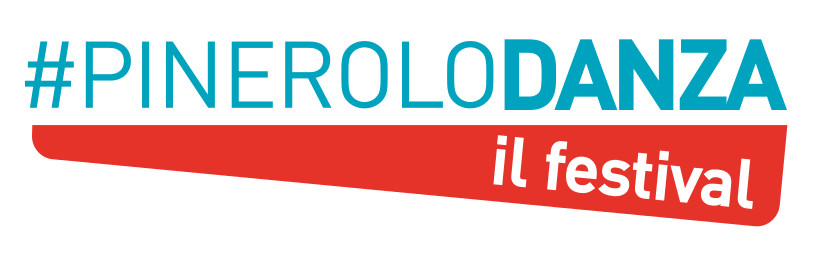 28 Giugno-2 LuglioPinerolo□ Week Dance Camp
□ Rassegna Gioielli in Palcoscenico  
□ Gala’ dei vincitori  
□ Week End in Palcoscenico Summer Edition  
□ Urban Dance Festival Summer EditionCognome 
(Genitore o responsabile)Nome
(Genitore o responsabile)Partecipante 
(Cognome e Nome)Firma 